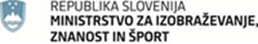 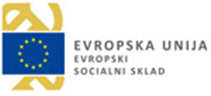 ČUTNA POT V VRTCUV okviru projekta Prva zaposlitev: Pomočnik vzgojitelja sem 2017-2018« Ministrstva za izobraževanje, znanost in šport je pomočnica vzgojiteljice Žana Ovsenek pod vodstvom mentorice predstavila otrokom vrtca Mlinček JESENSKO ČUTNO POT. Otroci vseh oddelkov so skupaj z vzgojitelji imeli možnost spoznavati čutno pot. Z vsemi čutili so raziskovali naravne materiale, se z njimi igrali na koncu čutno pot prehodili.Otroci so se nekaj novega naučili, ugotavljali, da so plodovi različnih oblik, da so nekatere površine gladke, druge hrapave, nekatere pa nas celo pikajo ter se ob tem zabavali.Poleg čutne poti so se otroci igrali z materiali (storži, kamni, lubje, koruzna zrna, kostanj, drevesni listi ipd.), ki so bili v t. i. čutni košari. Vse to je otrokom na razpolago v jesenskem času, pozimi pa nas čaka zimska čutna pot. Se že veselimo.